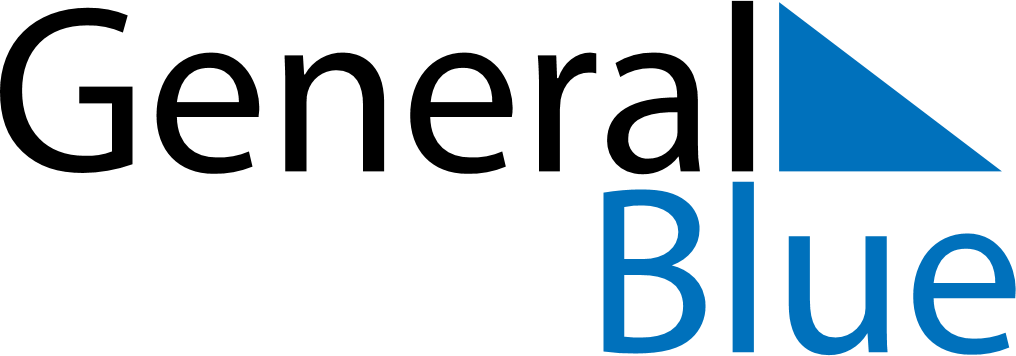 October 2039October 2039October 2039October 2039October 2039SundayMondayTuesdayWednesdayThursdayFridaySaturday12345678910111213141516171819202122232425262728293031